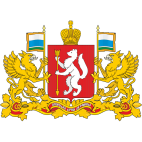 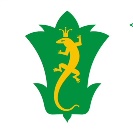 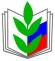 ПРОФЕССИОНАЛЬНЫЙ СОЮЗ  РАБОТНИКОВ НАРОДНОГО ОБРАЗОВАНИЯ РОССИИПОЛЕВСКАЯ    ОРГАНИЗАЦИЯ  ПРОФСОЮЗА (18 августа)ОПЛАТА ТРУДА, ВЫПЛАТА ВОЗНАГРАЖДЕНИЯ ЗА КЛАССНОЕ РУКОВОДСТВОПравительством Российской Федерации было дано поручение Министерству просвещения России совместно с Минтрудом России, Минфином России, Минэкономразвития России и Общероссийским Профсоюзом образования подготовить предложения по совершенствованию системы оплаты труда педагогических работников.Центральный Совет  Профсоюза поддержал следующие предложения Минпросвещения России: формирование модели оплаты труда педагогических работников на основе квалификационных уровней профессиональной квалификационной группы должностей педагогических работников; дифференциацию размеров ставок заработной платы (должностных окладов) педагогических работников по сложности труда в зависимости от квалификационных уровней профессиональной квалификационной группы педагогических работников; утверждение перечня и размеров обязательных выплат компенсационного характера Правительством Российской Федерации; утверждение перечня и размеров обязательных выплат стимулирующего характера Правительством Российской Федерации; возможность установления нормативными правовыми актами субъектов Российской Федерации иных выплат компенсационного и стимулирующего характера и условий их осуществления в зависимости от региональных особенностей;  осуществление подхода к определению размеров ставок , (должностных окладов) педагогических работников по квалификационным уровням ПКГ путем умножения минимальной расчетной величины на утверждаемые Правительством Российской Федерации коэффициенты дифференциации ставок  по квалификационным уровням профессиональной квалификационной группы должностей педагогических работников, а также в соответствии с коэффициентами, учитывающими экономическую дифференциацию субъектов Российской Федерации. Одновременно  Профсоюз считает необходимым предусмотреть на момент введения требований к оплате труда педагогических работников, утвержденных Правительством Российской Федерации, (введения новых условий оплаты их труда) установление размера ставки заработной платы (должностного оклада) по первому квалификационному уровню профессиональной квалификационной группы должностей педагогических работников, на уровне, превышающем минимальный размер оплаты труда, устанавливаемый федеральным законом. В течение лета Профсоюзу удалось оказать помощь в решении вопроса выплаты отпускных (той части, которая получается от 5000 вознаграждения за классное руководство).  Обращения членов ППО в Профсоюз в связи с отказами органов казначейства в направлении средств федерального бюджета, предусмотренных на ежемесячное денежное вознаграждение за классное руководство, на оплату этой части отпускных помогли в мотивации защиты трудовых прав всех педагогов.Профсоюзом были направлены соответствующие обращения  в министерство финансов Российской Федерации. И выплаты были произведены полностью.Таким образом, своевременная реакция Профсоюза помогла органам исполнительной власти субъектов РФ в решении этой проблемы.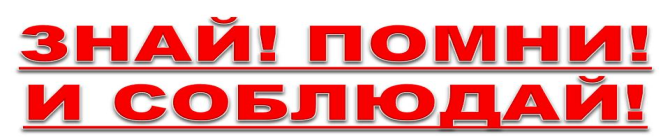 